新 书 推 荐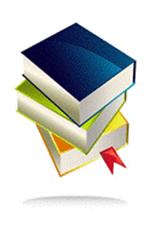 中文书名：《人无极限》英文书名：NO HUMAN HAS LIMITS作    者：Eliud Kipchoge出 版 社：Gallery代理公司：ANA/ Susan Xia页    数：待定出版时间：2020年6月代理地区：中国大陆、台湾审读资料：电子稿类    型：传记回忆录版权已授：俄罗斯、匈牙利、德国。内容简介：Gallery出版社获得了全世界最伟大的马拉松运动员——埃鲁德·基普乔格（Eliud Kipchoge）的励志回忆录的版权。埃鲁德·基普乔格通过采访表达了自己希冀影响后世的愿望：“数百万人，”他如是说道。这部回忆录帮助他实现了这个愿望。它将呈现积极而坚定的态度如何引领人们实现看似不可能的目标，并吸引众多跑者和非跑者。这本书围绕着基普乔格鼓舞人心的自传故事展开。埃鲁德成长于肯尼亚乡下某个农场的单亲家庭，他经常骑着自行车驮着几加仑牛奶赶往当地的市场兜售。他是目前全世界最著名、最成功的长跑运动员，人称运动“哲学家”。本书将带领读者们回归那条成就他问鼎奥林匹克冠军的路，讲述他如何保持两项马拉松记录的故事。它强调了那些成就他的品质：习惯、纪律、自信以及尊重他人。它还帮助读者了解了成就他的培训计划（每天凌晨五点跑步；同其他队友一起做家务，包括清洁厕所）。其中囊括了摘录于一直伴随埃鲁德的培训笔记中的内容。顶尖：毫无争议——埃鲁德·基普乔格（Eliud Kipchoge）是史上最棒的马拉松运动员。他保持了有史以来前两位的记录，并且卫冕了奥林匹克冠军头衔。全球的跑者认识且喜爱他，并渴望深入地了解这位和蔼的明星。出版日期：该书计划于2020年7月，与东京奥运会同步发行，这将是难得的宣传机会。全世界都关注着埃鲁德在奥运会之前的一举一动，他将在这届奥运会中捍卫自己在里约热内卢奥运会中获得的冠军头衔，埃鲁德将在大量采访中提及这本书。不断增长的粉丝群：埃鲁德的知名度在社交媒体中持续增长，825000位粉丝通过Instagram, Twitter和Facebook关注了他。这本书涵盖了能够吸引铁杆跑者的训练方法以及非跑者的励志故事。作者简介：埃鲁德·基普乔格（Eliud Kipchoge）：有史以来最伟大的马拉松运动员，你可以把他想象成长跑领域的尤塞恩·博尔特（Usain Bolt）。他曾经赢得了所参与的十三场马拉松比赛中的十二场，而且都是大型比赛。唯一失利的那场比赛（2013年柏林马拉松）中，他获得了第二名，而第一名打破了世界纪录。2018年9月16日的柏林马拉松比赛中，基普乔格（Kipchoge）打破了2小时1分39秒的记录，将现有记录缩短了1份18秒（他以每英里4分38秒的平均速度完成了比赛）。基普乔格也是马拉松奥运卫冕冠军。他计划在2020年的东京奥运会中继续捍卫这个头衔。1984年11月5日，基普乔格出生于肯尼亚的卡波西瓦，由身为教师的母亲独自抚养（他只见过父亲的照片）。每天，他要跑两英里上学，16岁那年他遇到了他的教练——肯尼亚卡波西瓦前奥林匹克奖牌获得者帕特里克·桑（Patrick Sang），自那之后基普乔格一直由他执教。目前，基普乔格同妻子和三个孩子定居于肯尼亚埃尔多雷特。2018年10月26日，基普乔格被联合国授予年度人物奖。基普乔格将卫冕2020年东京奥运会冠军。谢谢您的阅读！请将反馈信息发至：夏蕊（Susan Xia）安德鲁·纳伯格联合国际有限公司北京代表处北京市海淀区中关村大街甲59号中国人民大学文化大厦1705室邮编：100872电话：010-82504406传真：010-82504200Email：susan@nurnberg.com.cn网址：http://www.nurnberg.com.cn
微博：http://weibo.com/nurnberg豆瓣小站：http://site.douban.com/110577/